21.02.2014 г. ЯЗЫК ЕСТЬ ИСПОВЕДЬ НАРОДА   В Международный день родного языка в КЧГУ им. У.Д.Алиева состоялась республиканская научная конференция «Язык как ключевой фактор этнической идентичности».
Работу конференции открыла завкафедрой карачаевской и ногайской филологии проф. Алиева Т.К.
   В работе конференции приняли участие преподаватели КЧГУ, КЧИГИ, КЧРИПКРО, аспиранты и магистранты,чащиеся лицея № 4 и воспитанники детского сада «Солнышко».     На конференции  была  представлена  книжно-иллюстрированная  выставка «Язык есть исповедь народа». С обзором выставки выступила директор библиотеки КЧГУ Ф.А. Каракотова.  Выставка была посвящена  5 титульным языкам нашей  республики - это русский,  абазинский,  карачаевский,  ногайский и черкесский.  На выставке были представлены 85 изданий, сгруппированные по трем разделам: словари, монографии, школьные учебники. Издания,  представленные на выставке, рассказывают об истории становления, сохранения и развития во временном пространстве родных языков. 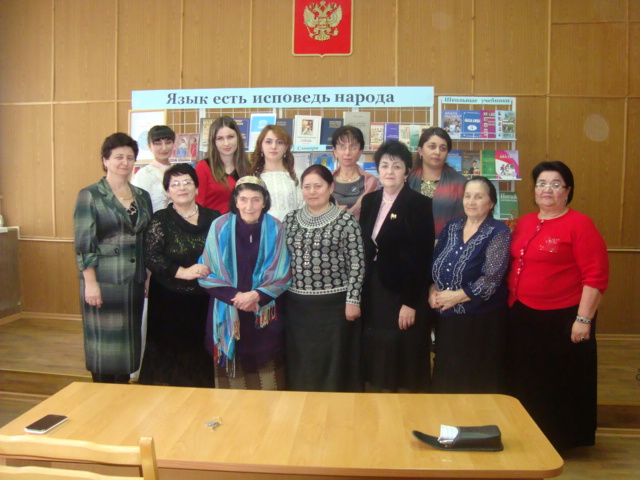 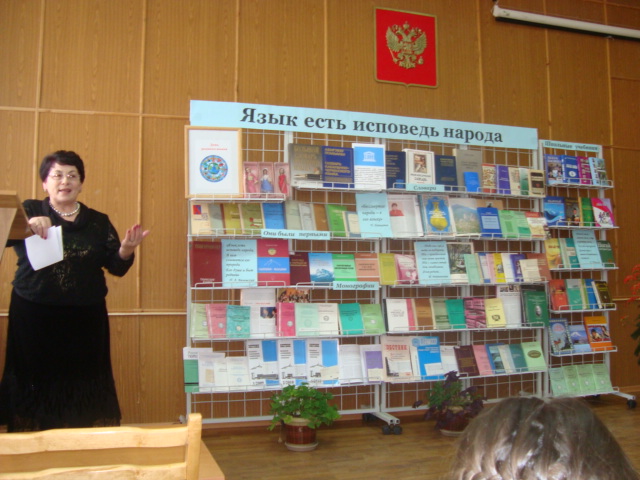 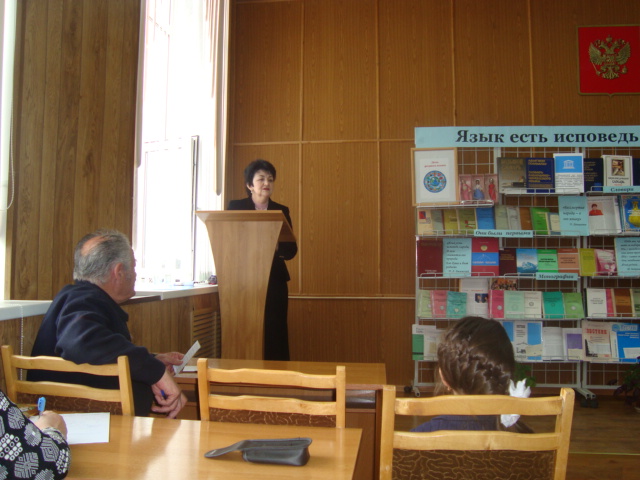 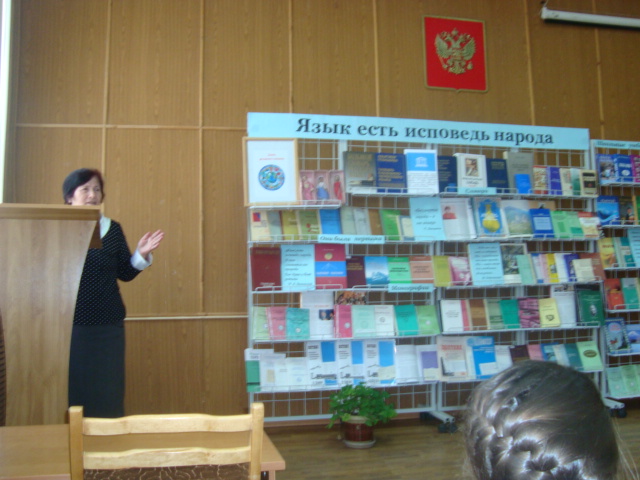 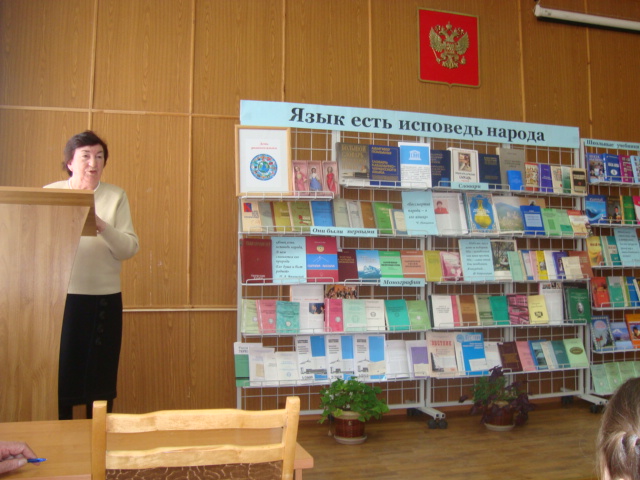 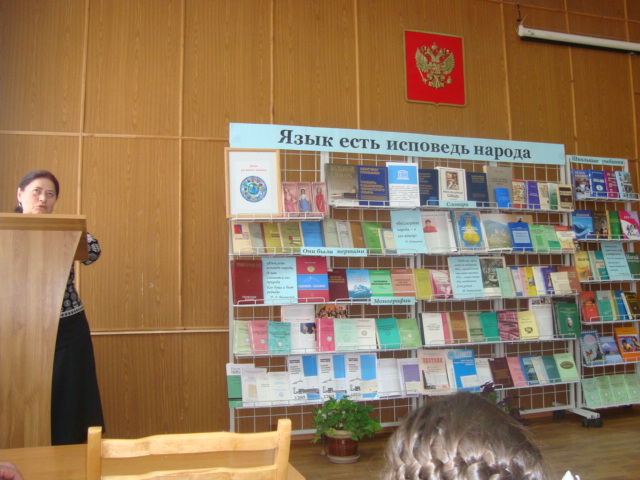 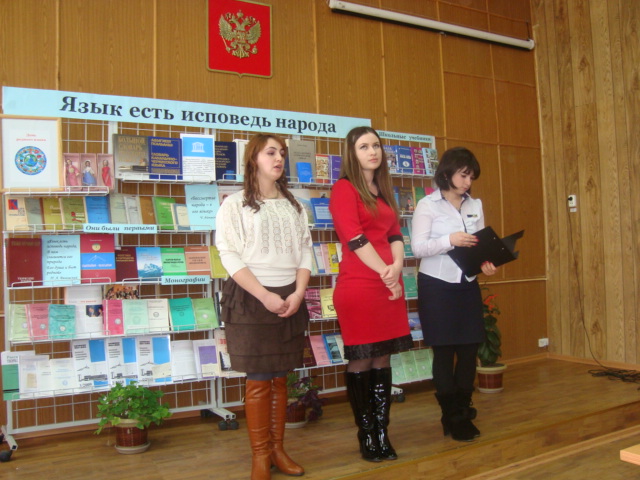 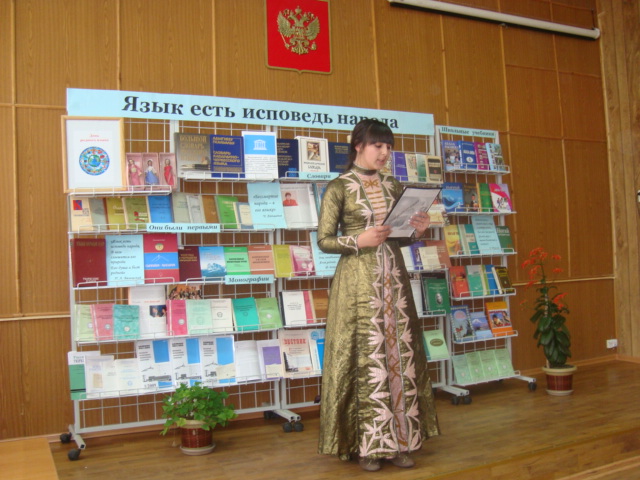 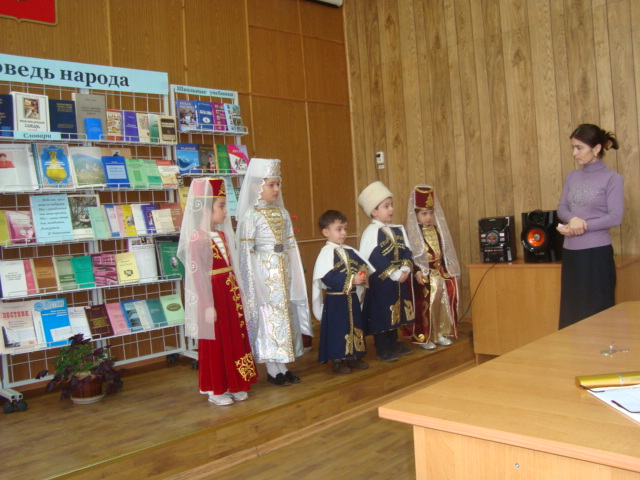 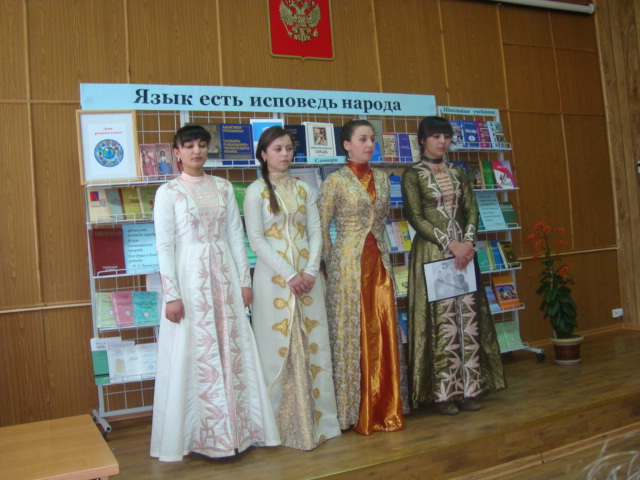 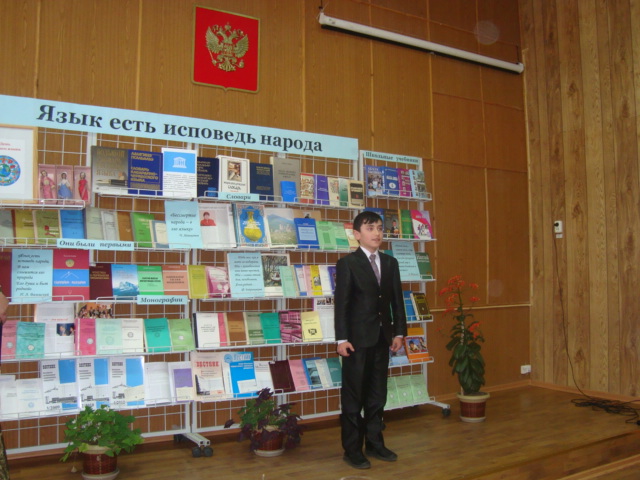 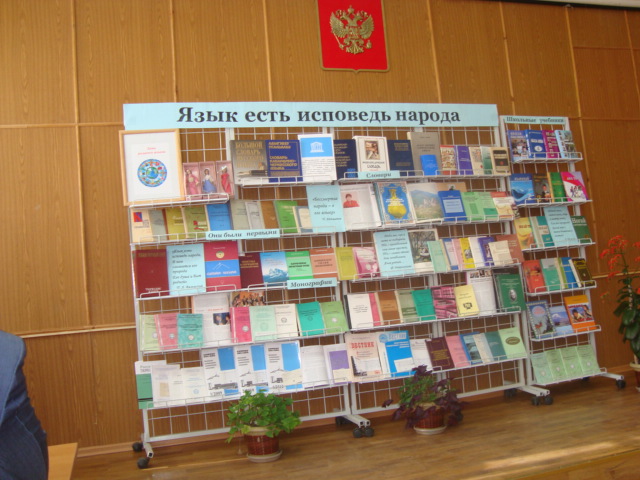 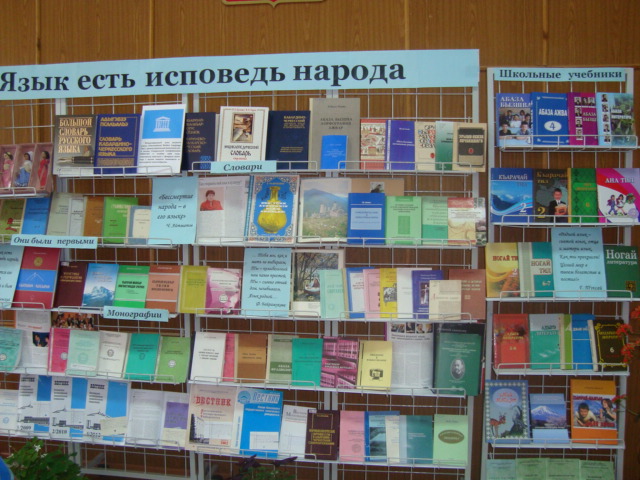 